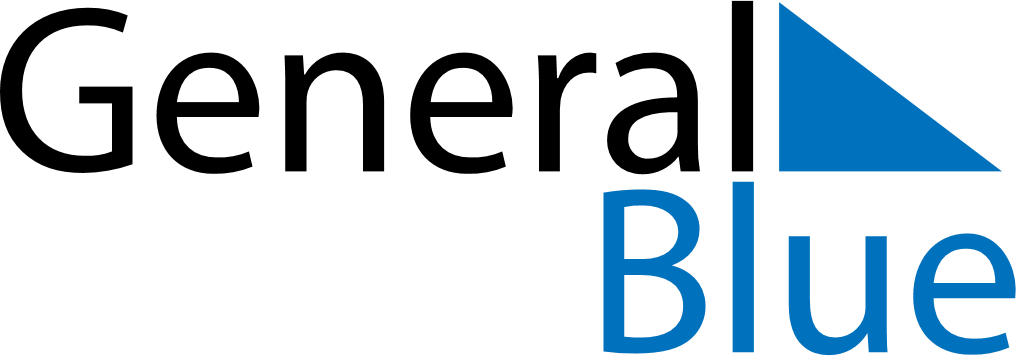 July 2020July 2020July 2020Costa RicaCosta RicaMondayTuesdayWednesdayThursdayFridaySaturdaySunday1234567891011121314151617181920212223242526Guanacaste Day2728293031